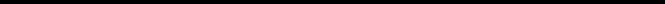 Фамилия Имя Отчество родителя /законного представителя/Адрес родителя /законного представителя/телефон родителя /законного представителя/ДиректоруМБУ ДО «Янтиковская ДШИ»Янтиковского муниципального округа Чувашской Республики_______ЗАЯВЛЕНИЕДата подачи заявления ___________________________Прошу принять моего ребенка__________________________________________________________«____» _______________ _________г. рождения, проживающего по адресу:_____________________________________________________________________________________МБУ ДО «Янтиковская детская школа искусств»» Янтиковского муниципального округа Чувашская Республики на обучение по дополнительной общеразвивающей образовательной программе в области музыкального искусства (срок обучения ___ лет).Перечень дополнительных общеразвивающих образовательных программ:ДООП «Музыкальное исполнительство» (фортепиано, домра, балалайка, баян,  труба)ДООП «Хоровое пение», ДООП «Фольклорное искусство», ДООП «Эстрадно-джазовое искусство»_____________________________________________________________________________________(наименование образовательной программы)Общеобразовательная школа, класс________________________________________________________Наличие инструмента____________________________________________________________________Ознакомлен(на) с лицензией на осуществление образовательной деятельности, с Уставом МБУ ДО «Янтиковская детская школа искусств»» Янтиковского района Чувашская Республики, с правилами приема обучающихся в целях обучения по дополнительной общеразвивающей образовательной программе в области музыкального искусства (срок обучения 5 лет), правами и обязанностями обучающихся.Согласен(на) на обработку своих персональных данных и персональных данных обучающегося (указанных выше) в порядке, установленном статьей 9 Федерального закона от 27.07.2006 № 152-ФЗ «О персональных данных» в целях:осуществления образовательного процесса;составления статистической отчетности о работе школы: по численности, успеваемости обучающихся;участия в городских, областных, региональных, всероссийских, международных фестивалях, конкурсах, олимпиадах, выставках (отправление заявки, копии свидетельства о рождении на участие в вышеуказанных мероприятиях в сети «Интернет»);расположения на сайте школы информации о лауреатах фестивалей, конкурсов, олимпиад.Использование следующих персональных данных:-имени, отчества, фамилии ребенка;-даты его рождения;-адреса регистрации ребенка;-контактных данных (номер стационарного и (или) мобильного телефона);-данных свидетельства о рождении;-данных паспорта.    Сведения о родителях:Мать: _______________________________________________________________________________(фамилия, имя, отчество)Телефон (мобильный, домашний) _______________________________________________________   Отец: _______________________________________________________________________________(фамилия, имя, отчество)Телефон (мобильный, домашний) _______________________________________________________Даю согласие на обучение моего несовершеннолетнего ребенка на русском языке. Срок действия моего согласия считать с момента подписания данного заявления на срок обучения в ДШИ. Отзыв настоящего согласия осуществляется на основании моего заявления на имя директора.ПРИМЕЧАНИЕ: к заявлению прилагаю следующие документы:свидетельство о рождении ребенка;документ, удостоверяющего личность подающего заявление родителя (законного представителя) ребенка;справка о состоянии здоровья.Достоверность представленных мною сведений подтверждаю.Дата _________________________	Подпись __________________________СЛУЧАЕ ПОСТУПЛЕНИЯ В ШКОЛУ ОБЯЗУЮСЬЗнать и выполнять требования Устава Учреждения и других локальных нормативных актов в части, касающейся прав и обязанностей родителей (законных представителей).Обеспечить посещение занятий ребенком согласно учебного расписания.Обеспечить ребенка за свой счет необходимыми учебными принадлежностями и учебной литературой.Приводить ребенка на занятия со сменной обувью.Обеспечить домашние занятия ребенка.Извещать педагогов о причинах отсутствия обучающегося на занятиях.Проявлять уважение к педагогам, администрации, техническому персоналу, другим учащимся школы.Возмещать ущерб, причиненный ребенком имуществу школы, в соответствии с законодательством РФ.В случае заболевании ребенка освободить его от занятий и принять меры к его выздоровлению.Подпись родителя (законного представителя)________________/_______________/ЗАКЛЮЧЕНИЕ КОМИССИИ ПО ОТБОРУ ДЕТЕЙ Решение приемной комиссии:зачислить  в  ______  класс  по  дополнительной  общеразвивающей  образовательной  программе  вобласти музыкального искусства (срок обучения ___ года)«________________________________________________________________________»Приказ по МБУ ДО «Янтиковская детская школа искусств»» Янтиковского муниципального округа Чувашская Республики	от«___»___________________	20___ г. № ____________Председатель комиссии:                                                 __________________Члены комиссии:                                                             __________________                                                                                           __________________                                                                                           __________________                                                                                           __________________Фамилия Имя Отчество родителя /законного представителя/Адрес родителя /законного представителя/телефон родителя /законного представителя/ДиректоруМБУ ДО «Янтиковская ДШИ»Янтиковского муниципального округа____________________ЗАЯВЛЕНИЕДата подачи заявления ___________________________Прошу принять моего ребенка__________________________________________________________«____» _______________ _________г. рождения, проживающего по адресу:_____________________________________________________________________________________МБУ ДО «Янтиковская детская школа искусств»» Янтиковского района Чувашская Республики на обучение по дополнительной общеразвивающей образовательной программе в области изобразительного искусства.Общеобразовательная школа, класс________________________________________________________Ознакомлен(на) с лицензией на осуществление образовательной деятельности, с Уставом МБУ ДО «Янтиковская детская школа искусств»» Янтиковского муниципального округа Чувашская Республики, с правилами приема обучающихся в целях обучения по дополнительной общеразвивающей образовательной программе в области изобразительного искусства, правами и обязанностями обучающихся.Согласен(на) на обработку своих персональных данных и персональных данных обучающегося (указанных выше) в порядке, установленном статьей 9 Федерального закона от 27.07.2006 № 152-ФЗ «О персональных данных» в целях:осуществления образовательного процесса;составления статистической отчетности о работе школы: по численности, успеваемости обучающихся;участия в городских, областных, региональных, всероссийских, международных фестивалях, конкурсах, олимпиадах, выставках (отправление заявки, копии свидетельства о рождении на участие в вышеуказанных мероприятиях в сети «Интернет»);расположения на сайте школы информации о лауреатах фестивалей, конкурсов, олимпиад.Использование следующих персональных данных:-имени, отчества, фамилии ребенка;-даты его рождения;-адреса регистрации ребенка;-контактных данных (номер стационарного и (или) мобильного телефона);-данных свидетельства о рождении;-данных паспорта.    Сведения о родителях:Мать: _______________________________________________________________________________(фамилия, имя, отчество)Телефон (мобильный, домашний) _______________________________________________________   Отец: _______________________________________________________________________________(фамилия, имя, отчество)Телефон (мобильный, домашний) _______________________________________________________Даю согласие на обучение моего несовершеннолетнего ребенка на русском языке. Срок действия моего согласия считать с момента подписания данного заявления на срок обучения в ДШИ. Отзыв настоящего согласия осуществляется на основании моего заявления на имя директора.ПРИМЕЧАНИЕ: к заявлению прилагаю следующие документы:свидетельство о рождении ребенка;документ, удостоверяющего личность подающего заявление родителя (законного представителя) ребенка;справка о состоянии здоровья.Достоверность представленных мною сведений подтверждаю.Дата _________________________	Подпись __________________________СЛУЧАЕ ПОСТУПЛЕНИЯ В ШКОЛУ ОБЯЗУЮСЬЗнать и выполнять требования Устава Учреждения и других локальных нормативных актов в части, касающейся прав и обязанностей родителей (законных представителей).Обеспечить посещение занятий ребенком согласно учебного расписания.Обеспечить ребенка за свой счет необходимыми учебными принадлежностями и учебной литературой.Приводить ребенка на занятия со сменной обувью.Обеспечить домашние занятия ребенка.Извещать педагогов о причинах отсутствия обучающегося на занятиях.Проявлять уважение к педагогам, администрации, техническому персоналу, другим учащимся школы.Возмещать ущерб, причиненный ребенком имуществу школы, в соответствии с законодательством РФ.В случае заболевании ребенка освободить его от занятий и принять меры к его выздоровлению.Подпись родителя (законного представителя)________________/_______________/ЗАКЛЮЧЕНИЕ КОМИССИИ ПО ОТБОРУ ДЕТЕЙ Решение приемной комиссии:зачислить  в  1  класс  в отделение «Изобразительное искусство»Приказ по МБУ ДО «Янтиковская детская школа искусств»» Янтиковского муниципального округа Чувашская Республики	от«___»___________________	20___ г. № ____________Председатель комиссии:                                                 __________________Члены комиссии:                                                             __________________                                                                                           __________________                                                                                           __________________                                                                                           __________________Музыкальные данные и творческие способностиВокально -  интонационные  навыкиМузыкально -  слуховые представленияПамятьЧувство  метро -  ритмаЭмоциональная	отзывчивостьс «____»20   г.с «____»20   г.